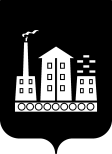 АДМИНИСТРАЦИЯГОРОДСКОГО ОКРУГА СПАССК-ДАЛЬНИЙ ПОСТАНОВЛЕНИЕ28.04.2014                       г. Спасск-Дальний, Приморского края                                  № 312-паО внесении изменений в постановление Администрации городского  округа Спасск-Дальний от 27 января 2014 года № 38-па «Об утверждении муниципальной программы «Развитие малого и среднего предпринимательства на территории городского округа Спасск-Дальний  на 2014-2016 годы»В  соответствии с Федеральными законами от 6 октября 2003 года № 131-ФЗ «Об общих принципах организации местного самоуправления в Российской Федерации», от 24 июля 2007 года № 209-ФЗ «О развитии  малого и среднего предпринимательства   в   Российской   Федерации»,  Постановлением Администрации Приморского края от 07 декабря 2012 года № 382-па «Об утверждении государственной программы Приморского края «Экономическое развитие и инновационная экономика Приморского края»  на 2013-2017 годы»,   ПОСТАНОВЛЯЮ:1. Внести в муниципальную программу «Развитие малого и среднего предпринимательства на территории городского округа Спасск-Дальний на 2014-2016 годы», утвержденную постановлением Администрации городского округа Спасск-Дальний от 27 января 2014 года № 38-па следующие изменения:1.1. приложение № 1 к муниципальной программе  изложить в новой редакции (прилагается);1.2.  приложение № 2 к муниципальной программе изложить в новой редакции (прилагается);1.3. приложение № 3 к муниципальной программе  изложить в новой редакции (прилагается).2. Отделу информатизации и информационной безопасности (Шишин) обнародовать настоящее постановление на официальном сайте городского округа Спасск-Дальний.3. Управлению муниципальной службы и кадров (Моняк) опубликовать информацию в средствах массовой информации об обнародовании настоящего постановления в информационно-телекоммуникационной сети Интернет на официальном сайте городского округа Спасск-Дальний.4. Контроль за исполнением настоящего постановления возложить на исполняющего обязанности первого заместителя главы Администрации городского округа Спасск-Дальний Уланова В.Н.Исполняющий обязанности главы Администрации городского округа Спасск-Дальний                                                                 В.Н. Уланов         Приложение № 1к муниципальной программе«Развитие малого и среднего предпринимательства на территории городского округа Спасск-Дальний на 2014-2016 годы»(в редакции постановления Администрации городского округа Спасск-Дальний от 28.04.2014№ 312-па) Перечень основных мероприятий муниципальной программыПриложение № 2 к муниципальной программе «Развитие малого и среднего предпринимательства на территории городского округа Спасск-Дальний на 2014-2016 годы» (в редакции постановления Администрации городского округа Спасск-Дальний от 28.04.2014 № 312-па) Ресурсное обеспечение реализации мероприятий муниципальной программы                                                Приложение № 3                                                                                          к муниципальной программе                                                                                          «Развитие малого и среднего                                                                                           предпринимательства на территории                                                                                           городского округа Спасск-Дальний                                                                                           на 2014-2016 годы» (в редакции                                                                                           постановления Администрации                                                                                             городского округа Спасск-Дальний                                                                                           от 28.04.2014  №  312-паПорядок оказания финансовой поддержки субъектам малого и среднего предпринимательства городского округа Спасск-Дальний1. Общие положения1.1. Настоящий Порядок определяет цель, условия и порядок оказания финансовой поддержки в виде предоставления субсидий, выделяемых из бюджета городского округа Спасск-Дальний субъектам малого и среднего предпринимательства городского округа Спасск-Дальний (далее - субсидии), производящим и реализующим товары (работы, услуги), предназначенные для внутреннего рынка Российской Федерации, категорию и критерии отбора субъектов малого и среднего предпринимательства, имеющих право на получение субсидий, а также порядок возврата субсидий в случае нарушений условий, установленных при их предоставлении.1.2. Субсидии предоставляются субъектам малого и среднего предпринимательства в пределах средств бюджета городского округа Спасск-Дальний, предусмотренных на поддержку малого и среднего предпринимательства в рамках муниципальной целевой  программы   «Развитие  малого и среднего предпринимательства на  территории  городского  округа   Спасск-Дальний на 2014 – 2016 годы» (далее – Программа). В случае признания городского округа Спасск-Дальний получателем субсидий в рамках поддержки малого и среднего предпринимательства за счет средств краевого и федерального бюджетов, указанные средства предусматриваются как источник финансирования Программы.  1.3. Субсидии предоставляются субъектам малого и среднего предпринимательства, производящим и реализующим товары (работы, услуги), предназначенные для внутреннего рынка Российской Федерации (далее - субъекты малого и среднего предпринимательства) с целью:а) возмещения части затрат, связанных с началом предпринимательской деятельности;б) возмещения части затрат, связанных с уплатой лизинговых платежей по договорам финансовой аренды (лизинга);в) возмещения части затрат, связанных с приобретением основных средств, используемых в ходе предпринимательской деятельности;г) возмещение части затрат субъектов  малого  и среднего предпринимательства на проведение специальной оценки условий труда;д) возмещение части затрат, связанных с участием в  обучающих мероприятиях (в том числе семинарах, тренингах, обучающих программах, курсах) по повышению эффективности и конкурентоспособности субъектов малого и среднего предпринимательства.          1.4. Субсидия предоставляется субъекту малого или среднего предпринимательства однократно в течение периода действия Программы по каждому направлению финансовой поддержки, за исключением субсидии на возмещение затрат, связанных с уплатой лизинговых платежей  по  договорам  финансовой  аренды (лизинга).По договорам финансовой аренды (лизинга) субсидии предоставляются в течение периода действия Программы.Субъект малого или среднего предпринимательства вправе обратиться за оказанием финансовой поддержки по нескольким направлениям одновременно.В случае обращения субъекта малого или среднего предпринимательства за оказанием финансовой поддержки по нескольким направлениям одновременно, необходимо предоставление полного пакета документов по каждому направлению.2. Требования, предъявляемые к получателям субсидии 2.1. Финансовая поддержка в виде предоставления субсидии оказывается субъектам малого и среднего предпринимательства при соблюдении следующих условий:-наличия регистрации субъекта малого и среднего предпринимательства на территории городского округа Спасск-Дальний;- отсутствия задолженности по налоговым и иным обязательным платежам в бюджеты всех уровней;- обеспечения уровня среднемесячной заработной платы не ниже минимального размера оплаты труда, установленного законодательством Российской Федерации.2.2. Поддержка не может оказываться в отношении субъектов малого и среднего предпринимательства:1) являющихся кредитными организациями, страховыми организациями (за исключением потребительских кооперативов), инвестиционными фондами, негосударственными пенсионными фондами, профессиональными участниками рынка ценных бумаг, ломбардами;2) являющихся  участниками соглашений о разделе продукции;3) осуществляющих деятельность в сфере игорного бизнеса;4) являющихся в порядке, установленном законодательством Российской Федерации о валютном регулировании и валютном контроле, нерезидентами Российской Федерации, за исключением случаев, предусмотренных международными договорами Российской Федерации;5) осуществляющих производство и реализацию подакцизных товаров, а также добычу и реализацию полезных ископаемых, за исключением общераспространенных полезных ископаемых.2.3. В оказании поддержки должно быть отказано в случае, если:1) не представлены документы, определенные Порядком оказания финансовой  поддержки,  или  представлены  недостоверные сведения и документы;2) не выполнены условия оказания поддержки;3) с момента признания субъекта малого и среднего предпринимательства допустившим нарушение порядка и условий оказания поддержки, в том числе не обеспечившим целевого использования средств финансовой поддержки, прошло менее чем три года;4) ранее в отношении заявителя - субъекта малого и среднего предприни-мательства было принято решение об оказании аналогичной поддержки и сроки ее оказания не истекли. Аналогичной признается поддержка, за счет которой возмещаются одни и те же затраты (затраты по одному договору, счету или иному правовому основанию) из бюджета городского округа Спасск-Дальний, других бюджетов бюджетной системы Российской Федерации в рамках действия федеральных, региональных и муници-пальных программ развития субъектов малого и среднего предпринимательства.3. Условия предоставления субсидии 3.1. Субсидии на возмещение части затрат (планируемых и (или) фактически произведенных) субъектов малого и среднего предпринимательства, связанных с началом предпринимательской деятельности.Субсидии предоставляются субъектам малого и среднего предпринимательства, которые вновь зарегистрированы в качестве юридического лица или индивидуального предпринимателя, действуют менее одного года на дату подачи заявления об оказании поддержки (для крестьянских (фермерских) хозяйств – менее полутора лет) и отвечают следующим условиям:3.1.1.  учредители (участники) субъектов малого предпринимательства должны относиться к одной из следующих категорий:лица в возрасте до 30 лет (для индивидуальных предпринимателей);лица в возрасте до 30 лет, доля которых в уставном капитале юридического лица составляет не менее 50 процентов;военнослужащие, уволенные в запас в связи с сокращением Вооруженных сил Российской Федерации;3.1.2. учредители (участники) субъектов малого и среднего предпринимательства должны относиться  к категории лиц, ранее не осуществляющих предпринимательскую деятельность и не являющихся ранее учредителями (участниками) иных юридических лиц.Субсидии  предоставляется из расчета 85 процентов следующих планируемых и (или) фактически произведенных затрат: затрат, связанных с началом предпринимательской деятельности, за исключением затрат на оплату труда, налоговых и иных обязательных платежей в бюджеты бюджетной системы Российской Федерации, приобретением транспортных средств (за исключением транспортных средств, приобретенных для  осуществления предпринимательской деятельности по коду 60.22 ОКВЭД (деятельность такси), сельскохозяйственной техники, специализированных  транспортных средств и специализированных грузовых автомобилей);затрат по регистрации юридического лица или индивидуального предпринимателя;выплате по передаче прав на франшизу (паушальный взнос).Максимальная сумма гранта одному субъекту по данному виду финансовой поддержки не может превышать 300 тысяч рублей.В случае, когда учредителями вновь созданного юридического лица являются несколько физических лиц, соответствующих критериям отбора, указанным  в пункте 3.1.1. настоящего Порядка, сумма гранта указанному юридическому лицу не должна превышать произведения числа указанных учредителей (но не более двух) на 300,0 тысяч рублей. Перечень документов для получения субсидии: 	1) заявление на получение субсидии (форма № 1 к настоящему Порядку);	2) сведения о субъекте предпринимательства для получения субсидии (форма  № 2 к настоящему Порядку);	3) расчет размера субсидии (в двух экземплярах) (форма № 3 к настоящему Порядку); 4) копии учредительных документов (для юридического лица), копия документа, удостоверяющего личность (для индивидуальных предпринимателей); 5) выписка из Единого государственного реестра юридических лиц или Единого государственного реестра индивидуальных предпринимателей, выданная не позднее 30 дней до даты подачи документов на субсидию;  6) справка об исполнении налогоплательщиком обязанности по уплате налогов, сборов и других обязательных платежей, выданная не позднее 30 дней до даты подачи документов на субсидию;  7) копия документа, подтверждающего увольнение в запас в связи с сокращением Вооруженных Сил Российской Федерации (для категорий лиц, относящихся к военнослужащим, уволенным в запас в связи с сокращением Вооруженных Сил Российской Федерации);	8)  бизнес-проект, подготовленный учредителем (участником) субъекта малого или среднего предпринимательства;9) копии документов, подтверждающих оплату субъектом малого или среднего предпринимательства не менее 15 процентов расходов, связанных с началом предпринимательской деятельности (договоров, платежных поручений, счетов-фактур, актов, накладных);10) справка банка об открытии субъектом малого и среднего предпринимательства расчетного счета.В случае возмещения части планируемых затрат получатель гранта ежеквартально не позднее 10 числа месяца, следующего за отчетным кварталом, предоставляет в управление экономики Администрации городского округа Спасск-Дальний отчет о расходовании субсидии на возмещение части затрат, связанных с регистрацией юридического лица, индивидуального предпринимателя, началом предпринимательской деятельности, выплатами по передаче прав на франшизу (паушальный взнос), согласно формы № 4 к настоящему Порядку, с приложением документов, подтверждающих фактические расходы (далее – отчет о целевом использовании гранта). Отчеты о целевом использовании гранта предоставляются до полного расходования гранта, которое должно быть осуществлено в течение финансового года – года получения субсидии. При наличии остатков субсидий, неиспользованных в отчетном финансовом году, получатель гранта обязан осуществить их возврат в срок до 1 марта текущего финансового года по реквизитам, указанным в договоре. В случае, если получатель гранта не осуществил возврат остатков субсидии в добровольном порядке в установленный срок, уполномоченный орган в течение пяти рабочих дней направляет ему требование о возврате остатков субсидии, по реквизитам и коду классификации доходов бюджетов Российской Федерации, указанных в требовании. Возврат остатков субсидии производится получателем гранта в течение пяти рабочих дней со дня получения требования.В случае неисполнения требования остатки субсидии подлежат взысканию в доход бюджета в судебном порядке. 3.2. Субсидии на возмещение части затрат, связанных с уплатой лизинговых платежей по договорам финансовой аренды (лизинга).Субсидии предоставляется субъектам малого и среднего предпринимательства единовременно по каждому обращению, из расчета 50 процентов документально подтвержденных затрат, связанных с уплатой лизинговых платежей по договорам финансовой аренды (лизинга): оборудования, устройств, механизмов, транспортных средств (за исключением легковых автомобилей), станков, приборов, аппаратов, агрегатов, установок, машин, средств и технологий, за исключением оборудования, предназначенного для оптовой и розничной торговли субъектами малого и среднего предпринимательства. При расчете субсидии в составе затрат не учитываются затраты на уплату налога на добавленную стоимость.Максимальная сумма субсидии не может превышать 450 тысяч рублей одному субъекту в течение одного финансового года. Перечень документов для получения субсидии:1) заявление на получение субсидии (форма № 1 к настоящему Порядку);2) сведения о субъекте предпринимательства для получения субсидии (форма  № 2 к настоящему Порядку);3) расчет размера субсидии (в двух экземплярах) (форма № 3 к настоящему Порядку); 4) копии учредительных документов (для юридического лица), копия документа, удостоверяющего личность (для индивидуальных предпринимателей); 5) выписка из Единого государственного реестра юридических лиц или Единого государственного реестра индивидуальных предпринимателей, выданная не позднее 30 дней до даты подачи документов на субсидию;  6) справка об исполнении налогоплательщиком обязанности по уплате налогов, сборов и других обязательных платежей, выданная не позднее 30 дней до даты подачи документов на субсидию;  7) копия договора финансовой аренды (лизинга);8) копия графика уплаты лизинговых платежей;9) копии платежных документов (платежных поручений - с отметкой банка), подтверждающих уплату лизинговых платежей;10) справка банка об открытии субъектом малого и среднего предпринимательства расчетного счета.3.3. Субсидии на возмещение части затрат субъектов малого и среднего предпринимательства, связанных с приобретением основных средств, используемых в ходе предпринимательской деятельности.Субсидии предоставляются из расчета 50 процентов документально подтвержденных субъектом затрат, связанных с приобретением основных средств, используемых в ходе предпринимательской деятельности.Максимальная сумма субсидии одному субъекту не может превышать 200 тысяч рублей.К субсидированию принимаются фактические затраты, понесенные субъектом на дату подачи заявки, но не ранее 1 июля 2013 года.3.5.2. Перечень документов для получения субсидии: 	1) заявление на получение субсидии (форма № 1 к настоящему Порядку);	2) сведения о субъекте предпринимательства для получения субсидии (форма  № 2 к настоящему Порядку);	3) расчет размера субсидии (в двух экземплярах) (форма № 3 к настоящему Порядку); 4) копии учредительных документов (для юридического лица), копия документа, удостоверяющего личность (для индивидуальных предпринимателей); 5) выписка из Единого государственного реестра юридических лиц или Единого государственного реестра индивидуальных предпринимателей, выданная не позднее 30 дней до даты подачи документов на субсидию;  6) справка об исполнении налогоплательщиком обязанности по уплате налогов, сборов и других обязательных платежей, выданная не позднее 30 дней до даты подачи документов на субсидию;   7) копия договора купли-продажи либо договора на выполнение работ, услуг с организацией, физическим лицом или индивидуальным предпринимателем, продавшей (продавшим) либо изготовившей (изготовившим) основные средства, используемые в ходе предпринимательской деятельности;9) копии платежных документов (платежных поручений - с отметкой банка),  подтверждающие оплату приобретения основных средств, используемых в ходе предпринимательской деятельности;10) справка банка об открытии субъектом малого и среднего предпринимательства расчетного счета.3.4. Субсидии на возмещение части затрат субъектам малого и среднего предпринимательства на проведение специальной оценки условий труда.Субсидии предоставляются субъектам малого и среднего предпринимательства из расчета 90 процентов от понесенных субъектом затрат, связанных с проведением специальной оценки условий труда.   К субсидированию принимаются фактические затраты, понесенные субъектом на дату подачи заявки, но не ранее 1 июля 2013 года.Максимальная сумма субсидии одному субъекту малого и среднего предпринимательства не может превышать 50 тысяч рублей.Перечень документов для получения субсидии: 1) заявление на получение субсидии (форма № 1 к настоящему Порядку);	2) сведения о субъекте предпринимательства для получения субсидии (форма  № 2 к настоящему Порядку);	3) расчет размера субсидии (в двух экземплярах) (форма № 3 к настоящему Порядку); 4) копии учредительных документов (для юридического лица), копия документа, удостоверяющего личность (для индивидуальных предпринимателей); 5) выписка из Единого государственного реестра юридических лиц или Единого государственного реестра индивидуальных предпринимателей, выданная не позднее 30 дней до даты подачи документов на субсидию;  6) справка об исполнении налогоплательщиком обязанности по уплате налогов, сборов и других обязательных платежей, выданная не позднее 30 дней до даты подачи документов на субсидию;  	7) копия договора субъекта с организацией, проводившей специальную оценку условий труда;	8) копия лицензии организации, проводившей специальную оценку условий труда;	9) копии платежных документов (платежных поручений - с отметкой банка),  подтверждающих оплату субъектом малого и среднего предпринимательства работ (услуг) по проведению специальной  оценки  условий труда;	10) документы, подтверждающие выполнение работ (услуг);11) справка банка об открытии субъектом малого и среднего предпринимательства расчетного счета.3.5. Субсидии на возмещение части затрат субъектов малого и среднего предпринимательства, связанных с участием в  обучающих мероприятиях (в том числе семинарах, тренингах, обучающих программах, курсах) по повышению эффективности и конкурентоспособности субъектов малого и среднего предпринимательства.Субсидии предоставляются субъектам малого и среднего предпринимательства из расчета 50 процентов произведенных затрат, связанных с участием: в семинарах, тренингах, обучающих программах, курсах для предпринимателей, в том числе в области подготовки, переподготовки и повышения квалификации кадров, по вопросам налогообложения, охраны труда, осуществления внешнеэкономической деятельности, деятельности в области инноваций и промышленного производства.Максимальная сумма субсидии одному субъекту по данному виду финансовой поддержки не может превышать 100 тысяч рублей.К субсидированию принимаются фактические затраты, понесенные субъектом малого и среднего предпринимательства на дату подачи заявки, но не ранее 1 июля 2013 года.Перечень документов для получения субсидии субъектом малого и среднего предпринимательства: 1)  заявление на получение субсидии (форма № 1 к настоящему Порядку);2) сведения о субъекте предпринимательства для получения субсидии (форма № 2 к настоящему Порядку);3) расчет размера субсидии (в двух экземплярах) (форма № 3 к настоящему Порядку); 4) копии учредительных документов (для юридического лица), копия документа, удостоверяющего личность (для индивидуальных предпринимателей); 5) выписка из Единого государственного реестра юридических лиц или Единого государственного реестра индивидуальных предпринимателей, выданная не позднее 30 дней до даты подачи документов на субсидию;  6) справка об исполнении налогоплательщиком обязанности по уплате налогов, сборов  и  других   обязательных   платежей,   выданная   не   позднее  30 дней до даты подачи документов на субсидию;  7) копии документов, подтверждающих стоимость затрат, связанных с участием в  обучающих мероприятиях (в том числе семинарах, тренингах, обучающих программах, курсах);8) справка банка об открытии субъектом малого и среднего предпринимательства расчетного счета.4. Порядок предоставления и рассмотрения заявокСубъекты малого и среднего предпринимательства предоставляют в Администрацию городского округа Спасск-Дальний заявление и пакет документов, указанных в разделе 3 настоящего порядка, по соответствующему направлению возмещения части затрат.  Уполномоченным органом Администрации городского округа Спасск-Дальний по вопросу оказания финансовой поддержки субъектам малого и среднего предпринимательства является управление экономики Администрации городского округа Спасск-Дальний.В рамках межведомственного взаимодействия управление экономики Администрации городского округа Спасск-Дальний запрашивает  в налоговом органе  выписку из Единого государственного реестра юридических лиц или Единого государственного реестра индивидуальных предпринимателей, справку об исполнении налогоплательщиком обязанности по уплате налогов, сборов и других обязательных платежей.Заявитель вправе представить документы, запрашиваемые в рамках межведомственного взаимодействия, самостоятельно. Срок подачи заявок субъектами малого и среднего предпринимательства на оказание финансовой поддержки – до 1 июля текущего года. При наличии остатка бюджетных средств, предусмотренных на реализацию муниципальной программы «Развитие малого и среднего предпринимательства на территории городского округа Спасск-Дальний на 2014-2016 годы», срок подачи заявок на оказание финансовой поддержки продлевается до полного расходования  средств. Решение о продлении срока подачи заявок принимается на заседании Комиссии по вопросам предоставления поддержки субъектам малого и среднего предпринимательства городского округа Спасск-Дальний. Наличие в документах подчисток, приписок, зачеркнутых слов и иных не оговоренных в них исправлений, а также повреждений, не позволяющих однозначно истолковывать их содержание, не допускается.Документы, поступившие от субъектов малого предпринимательства, возврату не подлежат.Копии документов заверяются руководителем субъекта малого предпринимательства с расшифровкой подписи и проставлением печати.Всю ответственность за полноту и достоверность документов, предоставленных для получения субсидии, несет руководитель субъекта малого и среднего предпринимательства. Заявления и соответствующие документы на получение субсидий рассматриваются на заседании Комиссии по вопросам предоставления поддержки субъектам малого и среднего предпринимательства городского округа Спасск-Дальний. По итогам рассмотрения заявлений и документов принимается решение Комиссии об оказании финансовой поддержки либо отказе в оказании поддержки, а также решение о продлении срока подачи заявок при наличии остатка бюджетных средств на реализацию Программы. Решения по рассмотренным заявкам регистрируются в протоколе заседания Комиссии. Управление экономики направляет получателям поддержки уведомление об оказании финансовой поддержки или об отказе в оказании поддержки с указанием причин отказа. Предоставление субсидии осуществляется после издания распоряжения Администрации городского округа Спасск-Дальний об оказании финансовой поддержки и заключения договора о предоставлении субсидии, которым определяются направление, периодичность, срок  предоставления  субсидии   и   иные   особенности   финансовой поддержки  между Администрацией городского округа Спасск-Дальний и получателем субсидии (форма № 4 к настоящему Порядку). Контроль за соблюдением субъектами условий, установленных для предоставления субсидии,  осуществляет управление экономики Администрации городского округа Спасск-Дальний.Контроль за правильным исчислением размера субсидии, соответствием размера субсидии первичным документам, на основании которых составляется расчет на выплату субсидий, документов, подтверждающих фактические затраты, произведенные заявителями, осуществляет отдел учета и отчетности  Администрации городского округа Спасск-Дальний. В случае обнаружения недостоверных сведений, при нецелевом использовании средств субсидии, при получении субсидии по одним и тем же затратам за счет средств другого уровня, получатели поддержки обязаны осуществить возврат субсидии в бюджет городского округа.Требование о возврате субсидии в местный бюджет направляется субъектам и организациям управлением экономики Администрации городского округа Спасск-Дальний в пятидневный срок со дня установления нарушения.Возврат субсидии производится в течение пяти рабочих дней со дня получения требования о возврате субсидии, по реквизитам и коду классификации доходов бюджетов Российской Федерации, указанных в требовании. В случае неисполнения требования, остатки субсидии подлежат взысканию в доход бюджета в судебном порядке. Форма № 1                                                                            к  Порядку оказания финансовой поддержки субъектам малого и среднего предпринимательства городского округа Спасск-ДальнийГлаве Администрации  городского округа Спасск-Дальний  ____________________________________________________________________________                          (от кого)ЗАЯВЛЕНИЕ	Прошу  оказать финансовую поддержку в виде предоставления субсидии  на возмещение  части затрат, связанных с   ______________________________________________________________________________________________________________________________________________________________________________________________________________________________________________________________________________________________________________________________________________________________________ ________________________________________________________________________________С условиями предоставления субсидии ознакомлен и согласен.Достоверность представленной информации гарантирую.Руководитель организации /              _______________________     _______________Индивидуальный предприниматель                  Ф.И.О.                                подписьДата                                                                              М.П.Форма № 2                                                                            к  Порядку оказания финансовой поддержки субъектам малого и среднего предпринимательства городского округа Спасск-ДальнийСВЕДЕНИЯо субъекте предпринимательства для получения субсидии     в _____________ году_______________________________________________________________________________( наименование субъекта малого или среднего предпринимательства, организации инфраструктуры)на возмещение части затрат, связанных с _____________________________________________________________________________________________________________________________________________________________________________________________________________________________________________________________________________________________________________________________________________________________________(указать вид субсидии)Настоящим подтверждаю:В соответствии со статьей 4 Федерального закона от 24.07.2007 № 209-ФЗ «О развитии малого и среднего предпринимательства в Российской Федерации»:- являюсь субъектом малого (среднего) предпринимательства:а) средняя численность работников (не превышает предельного значения до ста человек включительно - для малых; от ста одного до двухсот пятидесяти человек включительно – для средних):б) выручка от реализации товаров (работ, услуг) без учета налога на добавленную     стоимость не превышает предельного значения, установленного для субъектов малого и среднего предпринимательства (микропредприятия - 60 млн. рублей; малые предприятия - 400 млн. рублей; средние предприятия - 1000 млн. рублей);- не являюсь участником соглашения о разделе продукции;- не являюсь кредитной организацией, страховой организацией, инвестиционным фондом, негосударственным пенсионным фондом, профессиональным участником рынка ценных бумаг, ломбардом;- не осуществляю предпринимательскую деятельность в сфере игорного бизнеса;- не являюсь в порядке, установленном законодательством Российской Федерации о валютном регулировании и валютном контроле, нерезидентом Российской Федерации, за исключением случаев, предусмотренных международными договорами Российской Федерации;- не осуществляю производство и реализацию подакцизных товаров, а также добычу и реализацию полезных ископаемых;- аналогичная поддержка не оказывалась; - не осуществлял ранее предпринимательскую деятельность и не являлся учредителем (участником) иных юридических лиц (для заявителей, представляющих заявление на оказание финансовой поддержки, указанной в пункте 3.2 раздела 3 Порядка);- не нахожусь в состоянии реорганизации, ликвидации или банкротства.Достоверность и подлинность представленных сведений гарантирую. Не возражаю против выборочной проверки информации.Руководитель субъекта малого илисреднего предпринимательства /Индивидуальный предприниматель ____________________         _________________                                                                                        Ф.И.О.                                    подписьДата 	________________				   М.П.Форма № 3                                                                            к  Порядку оказания финансовой поддержки субъектам малого и среднего предпринимательства городского округа Спасск-ДальнийРАСЧЕТразмера субсидии, предоставляемой в _______ году субъекту малого и среднего предпринимательства _______________________________________________________________________________________________________________________________________________________________(наименование субъекта, организации)на возмещение части затрат, связанных с ________________________________________________________________________________________________________________________________ ________________________________________________________________________________ ________________________________________________________________________________ (наименование вида субсидии)Сумма расходов, подлежащих субсидированию, по результатам проверки документов заявителя отделом учета и отчетности Администрации городского округа Спасск-Дальний _________________ руб. ________________ коп.__________________________________________________ рублей _____________копеек Форма № 4                                                                            к  Порядку оказания финансовой поддержки субъектам малого и среднего предпринимательства городского округа Спасск-ДальнийОТЧЕТо целевом использовании гранта за  _______ год______________________________________________________________________наименование организации/Ф.И.О. индивидуального предпринимателяИНН ___________________________ КПП ___________________________________Поступление гранта:Оплачено за счет гранта (нарастающим итогом):Остаток средств  гранта:Всего: __________________ рублей ___________________________________________                                                                                                                (сумма прописью)Дата составления _______________________ годРуководитель субъектамалого предпринимательства _______________________________________  ___________________                                                                               должность, Ф.И.О.)                                                (подпись)Главный бухгалтер субъектамалого предпринимательства _______________________________________  ___________________                                                                                                                                           (Ф.И.О.)                                                          (подпись)М.П.Достоверность и подлинность представленных сведений гарантирую. Не возражаю против выборочной проверки информации.Форма № 5                                                                            к  Порядку оказания финансовой поддержки субъектам малого и среднего предпринимательства городского округа Спасск-Дальний    ДОГОВОР №_____о предоставлении субсидии  г. Спасск-Дальний			                                                   «___» _______20____ г.Администрация городского округа Спасск-Дальний в рамках муниципальной  целевой программы «Развитие малого и среднего предпринимательства на территории о городского округа Спасск-Дальний на 2014 - 2016 годы», (далее по тексту – Программа), именуемая в дальнейшем «Администрация», в лице исполняющего обязанности главы Администрации городского округа Дрыгина Олега Анатольевича, действующего на основании Устава и прав по должности, с одной стороны, и ___________________именуемый в дальнейшем «Получатель поддержки», действующий на основании  _____________________________________________ с другой стороны, вместе именуемые «Стороны», заключили настоящий ДоговорI. Предмет Договора1. Настоящий Договор определяет взаимоотношения Сторон по оказанию  финансовой поддержки ______________________________  (наименование субъекта предпринимательства, организации – получателя поддержки)  в части предоставления субсидии на ____________  за счёт средств _________________________ бюджета. 2. Администрация на основании решения Комиссии по вопросам предоставления финансовой поддержки субъектам малого и среднего предпринимательства, а также на основании распоряжения Администрации от_____ №_____ «Об оказании финансовой поддержки ________________», предоставляет субсидию на возмещение затрат__________________________________________                                                                    (указать, каких)   в сумме  __________________________________________рублей.                                               (цифрами и прописью)II. Права и обязанности Сторон1. Администрация вправе:а) требовать предоставления необходимых документов от получателя поддержки  в соответствии с Порядком предоставления субсидий в рамках муниципальной целевой «Развитие малого и среднего предпринимательства на территории городского округа Спасск-Дальний на 2014 –  2016 годы», (далее – Порядок) и настоящим Договором.б) прекратить предоставление субсидии в случае нарушения получателем поддержки условий настоящего Договора.2. Администрация городского округа Спасск-Дальний обязана:а) перечислить средства субсидии на счет получателя поддержки, указанный в Договоре, в течение 30 дней со дня заключения Договора;б) своевременно согласно Порядку уведомлять получателя поддержки об изменениях, произошедших в процессе реализации положений настоящего Договора;в) предоставлять субсидию при условии предоставления получателем поддержки документов, предусмотренных Порядком.3. Получатель поддержки обязан предоставить в Администрацию документы  в полном объеме и в сроки, предусмотренные Порядком.III. Ответственность Сторон1. Ответственность за достоверность документов, предоставленных для получения субсидии, несет получатель поддержки. 2. В случае обнаружения недостоверных сведений, установленных для предоставления субсидий, при нецелевом использовании средств субсидии, при получении субсидии по одним и тем же затратам за счет средств другого уровня, получатели поддержки обязаны осуществить возврат субсидии в бюджет городского округа Спасск-Дальний.3.  Возврат субсидии производится получателем поддержки в течение пяти рабочих дней со дня получения требования по реквизитам и коду классификации доходов бюджетов Российской Федерации, указанных в требовании. 4. В случае нарушения сроков возврата субсидии, при получении требования о ее возврате,  за каждый день просрочки начисляется пеня в размере 1 процента от суммы, требуемой к возврату.5. Получатель поддержки утрачивает право на получение субсидии в следующих случаях:а) установление факта предоставления получателем поддержки недостоверных сведений;б) нецелевое использования кредитных средств;в) при получении субсидии по одним и тем же затратам за счет средств другого уровня.IV. Срок действия Договора	Настоящий Договор вступает в силу с момента его подписания Сторонами и действует до 31 декабря _________года.V. Прочие условия1. Субсидия, предоставляемая в рамках настоящего Договора, подлежит налогообложению. Бремя по уплате налога возлагается на получателя поддержки.  2. Любое уведомление или сообщение, направляемое Сторонами друг другу по настоящему Договору, должно быть совершено в письменной форме. Такое уведомление или сообщение считается направленным надлежащим образом, если оно доставлено адресату посыльным, заказным письмом, факсом по адресу, указанному в настоящем Договоре, за подписью уполномоченного лица.3. В случае изменения одной из Сторон своего юридического или почтового адреса, она обязана информировать об этом другую Сторону в письменном виде в течение пяти календарных дней.4. В случае изменения у одной из Сторон банковских реквизитов, она обязана информировать об этом другую Сторону в письменном виде в течение пяти календарных дней. 5. Споры по настоящему Договору рассматриваются в порядке, установленном законодательством Российской Федерации.6. Настоящий Договор составлен в 2-х экземплярах, имеющих равную юридическую силу, из которых один передается получателю поддержки, один – Администрации. VI. Подписи и реквизиты СторонНаименование мероприятияИсполнительСроки исполнения         1) Информационная поддержка в виде размещения информации на официальном сайте городского округа Спасск-Дальний в разделе «Малое и среднее предпринимательство»:         - о реализации муниципальных программ развития субъектов малого и среднего предпринимательства, о количестве субъектов малого и среднего предпринимательства, о числе замещенных рабочих мест в субъектах малого и среднего предпринимательства, об обороте товаров (работ, услуг), производимых субъектами малого и среднего предпринимательства;        - о финансово-экономическом состоянии субъектов малого и среднего предпринимательства;       - иного характера (экономической, правовой, статистической, производственно-технологической информацией, информацией в области маркетинга, необходимой для развития субъектов малого и среднего предпринимательства.Управление экономики Администрации городского округа Спасск-Дальний2014-2016 годы 2) Финансовая поддержка субъектов малого и среднего предпринимательства в виде предоставления субсидий с целью:     - возмещения части затрат, связанных с началом предпринимательской деятельности;- возмещения части затрат, связанных с уплатой лизинговых платежей по договорам финансовой аренды (лизинга);- возмещения части затрат, связанных с приобретением основных средств, используемых в ходе предпринимательской деятельности;-  возмещения части затрат субъектов  малого  и среднего предпринимательства на проведение специальной оценки условий труда;- возмещения части затрат субъектов малого и среднего предпринимательства, связанных с участием в  обучающих мероприятиях (в том числе семинарах, тренингах, обучающих программах, курсах) по повышению эффективности и конкурентоспособности субъектов малого и среднего предпринимательства.          Управление экономики Администрации городского округа Спасск-Дальний2014-2016 годыНаименование мероприятий муниципальной программыСрок реализации мероприятий и источник финансированияСрок реализации мероприятий и источник финансированияСрок реализации мероприятий и источник финансированияСрок реализации мероприятий и источник финансированияСрок реализации мероприятий и источник финансированияНаименование мероприятий муниципальной программы2014 год2015 год2015 год2015 год2016 годНаименование мероприятий муниципальной программыСредства бюджета городского округа Спасск-ДальнийСредства бюджета городского округа Спасск-ДальнийСредства бюджета городского округа Спасск-ДальнийСредства бюджета городского округа Спасск-ДальнийСредства бюджета городского округа Спасск-ДальнийФинансовая поддержка субъектов малого и среднего предпринимательства, в том числе:450000,00 рублей,  в том числе:500000,00 рублей, в том числе:500000,00 рублей, в том числе:500000,00 рублей, в том числе:550000,00 рублей, в том числе:Финансовая поддержка субъектов малого и среднего предпринимательства в виде предоставления субсидий с целью возмещения части затрат, связанных с началом предпринимательской деятельности.300000,00 рублей100000,00 рублей100000,00 рублей100000,00 рублей250000,00 рублейФинансовая поддержка субъектов малого и среднего предпринимательства в виде предоставления субсидий с целью возмещения части затрат, связанных с уплатой лизинговых платежей по договорам финансовой аренды (лизинга).150000,00 рублей150000,00 рублей150000,00  рублей--Финансовая поддержка субъектов малого и среднего предпринимательства в виде предоставления субсидий с целью возмещения части затрат, связанных с приобретением основных средств, используемых в ходе предпринимательской деятельности--200000,00  рублей   200000,00 рублей   200000,00 рублейФинансовая поддержка субъектов малого и среднего предпринимательства в виде предоставления субсидий с целью возмещения части затрат на проведение специальной оценки условий труда--  20000,00 рублей    50000,00 рублей    50000,00 рублей Финансовая поддержка субъектов малого и среднего предпринимательства в виде предоставления субсидий с целью возмещения части затрат, связанных с участием в  обучающих мероприятиях (в том числе семинарах, тренингах, обучающих программах, курсах) по повышению эффективности и конкурентоспособности субъектов малого и среднего предпринимательства.          --  30000,00 рублей   50000,00 рублей   50000,00 рублей1. Сведения о субъекте малого/среднего предпринимательства                      1. Сведения о субъекте малого/среднего предпринимательства                      1. Сведения о субъекте малого/среднего предпринимательства                      Полное наименование организации в соответствии с учредительными документами /Ф.И.О. индивидуального предпринимателя_______________________________________________________________________________________________________________________________________________________________________________________________________________________________________________________________________________________Идентификационный номер налогоплательщика (ИНН) _______________________________ОГРН  _________________________________________________________________________Код причины постановки на учет (КПП) ____________________________________________Дата государственной регистрации: "_____" __________________________ годаПолное наименование организации в соответствии с учредительными документами /Ф.И.О. индивидуального предпринимателя_______________________________________________________________________________________________________________________________________________________________________________________________________________________________________________________________________________________Идентификационный номер налогоплательщика (ИНН) _______________________________ОГРН  _________________________________________________________________________Код причины постановки на учет (КПП) ____________________________________________Дата государственной регистрации: "_____" __________________________ годаПолное наименование организации в соответствии с учредительными документами /Ф.И.О. индивидуального предпринимателя_______________________________________________________________________________________________________________________________________________________________________________________________________________________________________________________________________________________Идентификационный номер налогоплательщика (ИНН) _______________________________ОГРН  _________________________________________________________________________Код причины постановки на учет (КПП) ____________________________________________Дата государственной регистрации: "_____" __________________________ года2. Адрес субъекта малого/среднего предпринимательства, организации                        2. Адрес субъекта малого/среднего предпринимательства, организации                        2. Адрес субъекта малого/среднего предпринимательства, организации                        Юридический:Фактический (место осуществления деятельности):                       Фактический (место осуществления деятельности):                       город ______________________________улица ______________________________ №  дома ____________,  № кв. _________город __________________________________улица __________________________________ № дома ____________,  № кв. ______________город __________________________________улица __________________________________ № дома ____________,  № кв. ______________3. Банковские реквизиты                                                3. Банковские реквизиты                                                3. Банковские реквизиты                                                р/с ______________________________ в банке _______________________________________ _______________________________________________________________________________ к/с ______________________________ БИК _________________________________________р/с ______________________________ в банке _______________________________________ _______________________________________________________________________________ к/с ______________________________ БИК _________________________________________р/с ______________________________ в банке _______________________________________ _______________________________________________________________________________ к/с ______________________________ БИК _________________________________________4. Основные виды экономической деятельности  (в соответствии  с кодами ОКВЭД)                                                   4. Основные виды экономической деятельности  (в соответствии  с кодами ОКВЭД)                                                   4. Основные виды экономической деятельности  (в соответствии  с кодами ОКВЭД)                                                   _______________________________________________________________________________________________________________________________________________________________________________________________________________________________________5. Размер субсидии к возмещению (в рублях)5. Размер субсидии к возмещению (в рублях)5. Размер субсидии к возмещению (в рублях)____________________________________________________________________________________________________________________________________________________________________________________________________________________________________________________________________________________________________________________________________________________________________________________________________________________________________________________________________________________6.  Информация о запрашиваемой субсидии  6.  Информация о запрашиваемой субсидии  6.  Информация о запрашиваемой субсидии  7. Перечень прилагаемых к заявлению документов                             кол-во листов7. Перечень прилагаемых к заявлению документов                             кол-во листов7. Перечень прилагаемых к заявлению документов                             кол-во листов№ п/пНаименование показателейЕд. изм.Год, предшествующий году получения поддержки (факт/ план)Текущий год (факт/план)Год, следующий за годом получения поддержки (план)1.Среднесписочная численность работниковчел.2.Среднемесячная заработная платарублей3.Выручка от реализации товаров (работ, услуг) без учета налога на добавленную стоимостьтыс. рублей№  п/п                         Фактические расходы                                                 Фактические расходы                                                 Фактические расходы                                                 Фактические расходы                         №  п/п     назначение платежа       платежные документы      платежные документы     сумма, руб.  №  п/п     назначение платежа        №          дата       сумма, руб.   1              2                 3           4              5       Итого фактические расходы                                Итого фактические расходы                                Итого фактические расходы                                Итого фактические расходы                                 №  п/п                        Планируемые расходы (заполняется только получателем грантов)                       Планируемые расходы (заполняется только получателем грантов)                       Планируемые расходы (заполняется только получателем грантов)                       Планируемые расходы (заполняется только получателем грантов) №  п/п                  назначение платежа                                  назначение платежа                                  назначение платежа                   сумма, руб.   1                           2                                                   2                                                   2                                 3       Итого планируемые расходы                                Итого планируемые расходы                                Итого планируемые расходы                                Итого планируемые расходы                                Общая сумма расходов,  подлежащих субсидированию, руб.Размер  субсидии, %Сумма субсидии (графа 1 х графа 2), но не более __________ рублей 123Руководитель субъекта малого/ среднего предпринимательства________________________Руководитель субъекта малого/ среднего предпринимательства________________________Руководитель субъекта малого/ среднего предпринимательства________________________Руководитель субъекта малого/ среднего предпринимательства________________________     (подпись, Ф.И.О.)                         МП                                                 (подпись, Ф.И.О.)                         МП                                                 (подпись, Ф.И.О.)                         МП                                                 (подпись, Ф.И.О.)                         МП                                            Начальник отдела учета и отчетности Администрации городского округа Спасск-Дальний_________________________ Начальник  управления экономики Администрации городского округа Спасск-Дальний_______________________      (подпись, Ф.И.О.)                              (подпись, Ф.И.О.)                      Дата поступленияПлатежное поручениеПлатежное поручениеРазмер предоставленного гранта,  руб.Дата поступления№датаРазмер предоставленного гранта,  руб.1234Платежные документыПлатежные документыСумма, руб.Назначение платежа№, датаНаименованиеСумма, руб.Назначение платежаАдминистрация городского округа Спасск-ДальнийАдрес: 692245, Приморский край, г. Спасск-Дальний, ул. Борисова,17.Глава Администрации городского округа Спасск-Дальний________________________________                (ФИО,  подпись)                  (м.п.)Получатель поддержки (субъект предпринимательства, (организация инфраструктуры)  Адрес:____________________________ИНН:_____________________________Банковские реквизиты: наименование банка, в котором открыт счет:______________________________номер расчетного счета: __________________________________ БИК___________к/счет______________ Руководитель  __________________________________                             ( ФИО,  подпись)                              (м.п.)